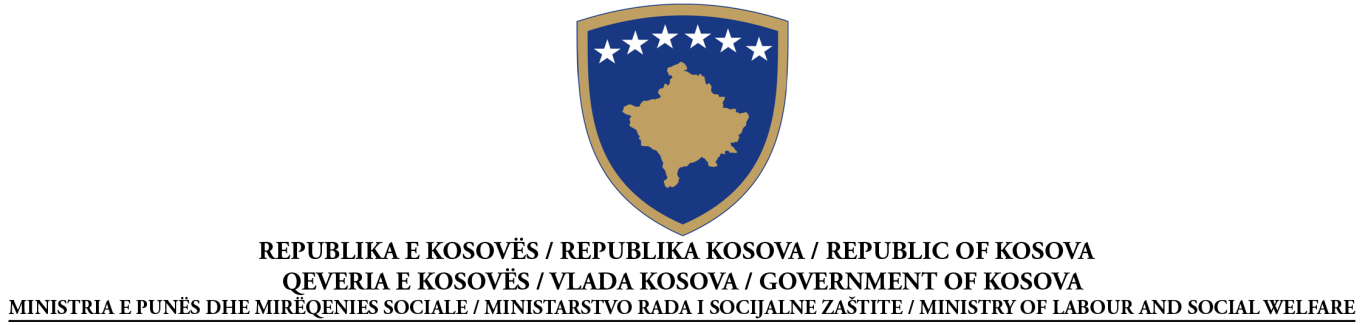 NJOFTIM PËR KONTRATËKontratë publike kornizëFurnizimSipas Nenit 40 të Ligjit Nr. 04/L-042 për Prokurimin Publik të Republikës se Kosovës, i ndryshuar dhe plotësuar me ligjin Nr. 04/L-237, ligjin Nr. 05/L-068 dhe ligjin Nr. 05/L-092 Data e përgatitjes së njoftimit: 21/10/2016209-16-015-121Ky njoftim është përgatitur në GJUHËT:NENI I: AUTORITETI KONTRAKTUESI.1) EMRI DHE ADRESA E AUTORITETIT KONTRAKTUES (AK)Kontrata përshinë prokurimin e përbashkëtKontrata shpërblehet nga Agjencia Qendrore e ProkurimitNëse po, specifiko identitetin e të gjitha Autoriteteve Kontraktuese që kanë të drejtë të bëjnë porosi nën termet e kontratës ose referoju një Aneksi.NENI II: LËNDA E KONTRATËSII.1) PËRSHKRIMIII.2) SASIA APO FUSHËVEPRIMI I KONTRATËSII.3) KOHËZGJATJA E KONTRATËS APO AFATET KOHORE PËR PËRFUNDIMNENI III: INFORMACIONET LIGJORE, EKONOMIKE, FINANCIARE DHE TEKNIKEIII.1) KUSHTET NË LIDHJE ME KONTRATËNIII.2) KUSHTET PËR PJESËMARRJEIII.3) KUSHTET SPECIFIKE PËR KONTRATAT E SHËRBIMEVENENI IV: PROCEDURAIV.1) LLOJI I PROCEDURËSIV.2) KRITERET E DHËNIESIV.3) INFORMACIONET ADMINISTRATIVENENI V: INFORMACIONET PLOTËSUESEV.1) ANKESATV.2) INFORMACIONET SHTESËNr i Prokurimit20916026121ShqipSerbishtAnglishtEmri zyrtar: Ministria e Punës dhe Mirëqenies SocialEmri zyrtar: Ministria e Punës dhe Mirëqenies SocialEmri zyrtar: Ministria e Punës dhe Mirëqenies SocialEmri zyrtar: Ministria e Punës dhe Mirëqenies SocialAdresa Postare: Ndërtesa e MPMS “ Rr e UÇK” Nr.i Hyrjes 67 kati i 4  zyra 408Adresa Postare: Ndërtesa e MPMS “ Rr e UÇK” Nr.i Hyrjes 67 kati i 4  zyra 408Adresa Postare: Ndërtesa e MPMS “ Rr e UÇK” Nr.i Hyrjes 67 kati i 4  zyra 408Adresa Postare: Ndërtesa e MPMS “ Rr e UÇK” Nr.i Hyrjes 67 kati i 4  zyra 408Qyteti: PrishtinëKodi postar:10000Kodi postar:10000Vendi: KosovëPersoni kontaktues: Azemine  Reçica &  Feti  IbishiPersoni kontaktues: Azemine  Reçica &  Feti  IbishiTelefoni: 038 200 26 050Telefoni: 038 200 26 050Email: azemine .recica@rks-gov.net  dhe              feti.ibishi@rks-gov.netEmail: azemine .recica@rks-gov.net  dhe              feti.ibishi@rks-gov.netFaksi: “[038-212-895]Faksi: “[038-212-895]Adresa e Internetit (nëse aplikohet):n/aAdresa e Internetit (nëse aplikohet):n/ahttp://mpms.rks-gov.net/http://mpms.rks-gov.net/PoJoPoJoII.1.1) Titulli i kontratës i dhënë nga autoriteti kontraktues:“Furnizim me material higjenik (Letër higjenike)II.1.1) Titulli i kontratës i dhënë nga autoriteti kontraktues:“Furnizim me material higjenik (Letër higjenike)II.1.1) Titulli i kontratës i dhënë nga autoriteti kontraktues:“Furnizim me material higjenik (Letër higjenike)II.1.2)  Lloji i kontratës dhe lokacioni i punëve,  vendi i dorëzimit apo realizimitII.1.2)  Lloji i kontratës dhe lokacioni i punëve,  vendi i dorëzimit apo realizimitII.1.2)  Lloji i kontratës dhe lokacioni i punëve,  vendi i dorëzimit apo realizimit   Punë        Furnizime    Shërbime Ekzekutim Plani dhe ekzekutimi Realizimi, në çfarëdo mënyre, të punës, përgjegjës me kërkesa Blerja Qira financiare (lizing) Qira Blerje me këste Një kombinim i këtyreVendi apo vendndodhja kryesore e  punëve______________________________________________Vendi kryesor i dorëzimitISSH, SHPMPF, QAP, Strehimorja-Lipjan.Vendi kryesor i realizimit:______________________________________________II.1.3) Njoftimi përfshinëKrijimin e kontratës publike kornizëII.1.3) Njoftimi përfshinëKrijimin e kontratës publike kornizëII.1.3) Njoftimi përfshinëKrijimin e kontratës publike kornizëII.1.4) Informacionet e marrëveshjes kornizë (nëse aplikohet):n/aII.1.4) Informacionet e marrëveshjes kornizë (nëse aplikohet):n/aII.1.4) Informacionet e marrëveshjes kornizë (nëse aplikohet):n/aII.1.5) Përshkrim i shkurtër i lëndës së kontratës: “Furnizim me material higjenik (Letër higjenike) Qëllimi i kontratës është furnizim me material higjenik (letër higjenike)  sipas nevojave dhe kërkesave te Divizionit te Institucioneve, strehimorja per strehimin e viktimave  te trafikimit në Lipjan, si dhe Qendrat e Aftësimeve Profesionale.II.1.5) Përshkrim i shkurtër i lëndës së kontratës: “Furnizim me material higjenik (Letër higjenike) Qëllimi i kontratës është furnizim me material higjenik (letër higjenike)  sipas nevojave dhe kërkesave te Divizionit te Institucioneve, strehimorja per strehimin e viktimave  te trafikimit në Lipjan, si dhe Qendrat e Aftësimeve Profesionale.II.1.5) Përshkrim i shkurtër i lëndës së kontratës: “Furnizim me material higjenik (Letër higjenike) Qëllimi i kontratës është furnizim me material higjenik (letër higjenike)  sipas nevojave dhe kërkesave te Divizionit te Institucioneve, strehimorja per strehimin e viktimave  te trafikimit në Lipjan, si dhe Qendrat e Aftësimeve Profesionale.II.1.6) Klasifikimi i Fjalorit të Përgjithshëm të Prokurimit (FPP): 24000000-4II.1.6) Klasifikimi i Fjalorit të Përgjithshëm të Prokurimit (FPP): 24000000-4II.1.6) Klasifikimi i Fjalorit të Përgjithshëm të Prokurimit (FPP): 24000000-4II.1.7) Variantet pranohenII.1.7) Variantet pranohenII.1.7) Variantet pranohenII.1.8) Ndarja në PjesëII.1.8) Ndarja në PjesëII.1.8) Ndarja në PjesëII.I.9) Ne rast te një apo me shume pjesëve (nëse aplikohet): n/aII.I.9) Ne rast te një apo me shume pjesëve (nëse aplikohet): n/aII.I.9) Ne rast te një apo me shume pjesëve (nëse aplikohet): n/aII.1.10) Informacione lidhur me pjesët (nëse aplikohen: n/aII.1.10) Informacione lidhur me pjesët (nëse aplikohen: n/aII.1.10) Informacione lidhur me pjesët (nëse aplikohen: n/aII.1.11) Vlera e parashikuar e kontratës: 30,000.00€( Tridhjetë mi  euro)II.1.11) Vlera e parashikuar e kontratës: 30,000.00€( Tridhjetë mi  euro)II.1.11) Vlera e parashikuar e kontratës: 30,000.00€( Tridhjetë mi  euro)Sasia apo fushëveprimi i përgjithshëm: Referoju specifikimit teknik të dosjes se tenderit : Sasitë e paraqitura në specifikacion nënkuptojnë sasitë e përafërta që AK planifikon të furnizoi gjatë  12 muajve.Kohëzgjatja në muaj: 12 muaj  nga nënshkrimi i kontratësIII.1.1) Siguria e kërkuar e ekzekutimitNëse po,  vlera e sigurisë së ekzekutimit 10 % e vlerës totale të kontratës, III.1.2) Forma ligjore që do të merret përmes grupit të operatorëve ekonomik të cilëve do t`u jepet kontrata (nëse aplikohet): n/a_______________________________________________________________________________III.1.3) Kushtet e tjera të veçanta me të cilat ka të bëjë ekzekutimi i kontratësIII.2.1)  Kërkesat e përshtatshmërisë:Kërkesa dhe Dëshmia e kërkuar dokumentare:Operatori ekonomik duhet të përmbush kërkesat e specifikuara  në nenin 65 te Ligjit të Prokurimit Publik (LPP), Ligji nr 04/L-42 për Prokurimin Publik të Republikës se Kosovës, i ndryshuar dhe plotësuar me ligjin Nr. 04/L-237, ligjin Nr. 05/L-068 dhe ligjin Nr. 05/L-092       LPP mund të shkarkohet në adresen:Krpp.rks-gov.net  Vërtetim i lëshuar nga Administrata Tatimore e vendit të themelimit të operatorit ekonomik, se operatori ekonomik në fjalë nuk është delikuent (shkelës) në pagesën e tatimeve së paku deri në tremujorin e fundit para datës së publikimit të Njoftimit për Dhënie te  Kontratës( vetem nga Kompania fituese)Vërtetimin  nga  Gjykata së OE nuk është shpallur fajtor në përputhje me nenin 65 te LPP ( vetem nga Kompania fituese)Dëshmia e kërkuar dokumentare:Një deklaratë e shkruar nën Betim, e nënshkruar nga tenderuesi duke përdorur formën e përcaktuar ne dosjën e tenderit. Te dëshmohet me vërtetimin e ATK-seVërtetimi i Gjykatës,Dokumentet nën 2 dhe 3 duhet të dorëzohen vetëm nga tenderuesi fitues, para publikimit të dhënies së kontratës. Dështimi në dorëzimin e dokumenteve të tilla, tenderi i tyre do të refuzohet dhe AK do të vazhdoj me tenderuesin e listuar në vendin e dytë.III.2.2) Përshtatshmëria profesionale:Kërkesa dhe Dëshmia e kërkuar dokumentare:Certifikata e regjistrimit te biznesit, së bashku me përshkrimin e veprimtarive primare dhe sekondare të  kompanisë.Certifikata e regjistrimit për TVSH, dhe Certifikata e regjistrimit për Numër FiskalDëshmia e kërkuar dokumentare:Kopja e certifikatës,Kopja e certifikatës,dhe Kopja e certifikatësIII.2.3) Kapaciteti ekonomik dhe financiar: N/AIII.2.4) Kapaciteti teknik dhe profesional.Kërkesa 1: Operatori ekonomik duhet të ofrojë dëshmi se ka përfunduar me sukses  shërbime të furnizimit me material higjenik  gjatë dy viteve të  fundit ( 2014, 2015) në vlerë prej jo më pak se 45,000.00Dëshmia e kërkuar dokumentareEvidenca 1: Operatori ekonomik duhet te ofroj një listë të kontratave të nënshkruar dhe vulosur nga OE, ku përshkruhet institucioni,  koha e realizimit të kontratës, dhe vlera e kontratës,  të bashkangjitura me referenca për kontratat përkatëse.III.3.1)Ekzekutimi i shërbimeve i rezervuar për një profesion të caktuarIII.3.2 Personat ligjor duhet të tregojnë emrat e kualifikimeve profesionale të personelit përgjegjës për ekzekutimin e shërbimeveIV.1.1) Lloji i procedurës:  E hapurIV.1.2)Kufizime në numrin e operatorëve të cilët do të ftohen për tenderim : n/aIV.1.3) Reduktimi i numrit të operatorëve gjatë negociatave (procedurë konkurruese me negociata): n/aIV.1.4) Numri minimal i kandidateve te cilët do te ftohen qe te dorëzojnë Tenderët fillestar është : n/a                                                                                        Çmimi më i ulëtIV.3.1) Publikimet paraprake në lidhje me kontratën e njëjtëPublikime tjera (nëse aplikohen):  IV.3.2) Kushtet për marrjen e dosjes së tenderitAfati i fundit për pranimin e kërkesave për  dosjen e tenderit:  data: 31/10/2016, koha; 12:00Dokumentet me pages IV.3.3) Afati i fundit për pranim të tenderëve: Data:31/10/2016 ;  koha ;14:00;  vendi : Ndërtesa e MPMS “ Rr e UÇK” Nr.i Hyrjes 67 kati i 4  zyra 408IV.3.4) Afati kohor për dorëzimin e tenderëve është shkurtuar: Për shkak se AQP nuk ka arritë ti përfundojë  procedurat e prokurimit në afatë të paraparë.Po               Jo  IV.3.5) A është e nevojshme siguria e tenderit:vlera e sigurisë së tenderit : 1,000€ ( Një  mijë e  euro)Vlefshmëria e sigurisë së tenderit në ditë: 90 IV.3.6) Periudha e vlefshmërisë së tenderit: 60 ditë IV.3.7) Takimi për hapjen e tenderëve:data : 31/10/2016 ;  koha ;14:30;  vendi: zyra nr. 408Çdo palë e interesuar mund të bëjë ankesë pranë Autoritetit Kontraktues, në bazë të nenit 108/A të Ligjit Nr. 04/L-042 për Prokurimin Publik të Republikës se Kosovës, i ndryshuar dhe plotësuar me ligjin Nr. 04/L-237, ligjin Nr. 05/L-068 dhe ligjin Nr. 05/L-092 ne adresën e specifikuar ne Nenin I te këtij Njoftimi për kontratë. Shënim: operatorët ekonomik do të kenë të drejtë të dorëzojnë tenderin, kërkesën për pjesëmarrje dhe dokumentet e tjera të nevojshme apo dosjet të cilat u lejohen gjatë kryerjes së një aktiviteti të prokurimit në gjuhën Shqipe, Serbe dhe Angleze. 